BALVU NOVADA PAŠVALDĪBA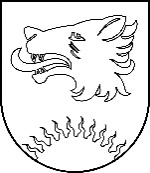 BALVU NOVADA DOMEBalvosPIELIKUMSBalvu novada domes2024.gada 22.februāralēmumam (prot. Nr.___, ___.§)Paskaidrojuma rakstspar Balvu novada domes 2024.gada 22.februāra saistošo noteikumu Nr.____/2024 “Par medībām Balvu novada pilsētās” projektuDomes priekšsēdētājs							          S.MaksimovsReģ. Nr. 90009115622, Bērzpils iela 1A, Balvi, Balvu novads, LV-4501, tālrunis +371 64522453, e-pasts: dome@balvi.lvPaskaidrojuma raksta sadaļaNorādāmā informācija Mērķis un nepieciešamības pamatojums 	1.1. Saistošie noteikumi izstrādāti, pamatojoties uz Medību likuma 3.panta otro prim daļu, kas paredz pašvaldības tiesības izdot saistošos noteikumus par medībām pilsētā, nosakot teritorijas (zonas), kurās atļauts medīt, un, ja nepieciešams, papildus medību jomu reglamentējošos normatīvajos aktos noteiktajiem ierobežojumiem nosakot arī medībās izmantojamos rīkus, līdzekļus, metodes, paņēmienus un drošības nosacījumus. 	1.2. Ņemot vērā, ka Balvu novada pilsētu (Balvu un Viļakas) teritorijās ietilpst meliorācijas grāvju, mežu un lauku platības, kurās mīt medījamie dzīvnieki, kas rada apdraudējumu un postījumus Balvu novada pilsētu teritorijās esošo zemju un pieguļošo zemju īpašniekiem, ir nepieciešams noteikt medību tiesību jomu reglamentējošos normatīvos aktus, kas noteiktu atļauju medīt Balvu novada pilsētu teritorijās, kā arī papildus nosacījumus, kas jāievēro medībās Balvu novada pilsētās, izmantojot medību šaujamieročus, mazkalibra medību ieročus un medību rīkus.Fiskālā ietekme uz pašvaldības budžetu 	Saistošo noteikumu īstenošana neietekmēs Pašvaldībai pieejamos resursus, jo nav nepieciešama jaunu institūciju vai darba vietu izveide vai esošo institūciju kompetences paplašināšanu, lai nodrošinātu saistošo noteikumu izpildi.Sociālā ietekme, ietekme uz vidi, iedzīvotāju veselību, uzņēmējdarbības vidi pašvaldības teritorijā, kā arī plānotā regulējuma ietekme uz konkurenci 	Mērķgrupa, uz kuru attiecināms saistošo noteikumu regulējums, ir mednieki, medību tiesību īpašnieki, medību tiesību lietotāji. Ar saistošajiem noteikumiem tiek noteiktas jaunas tiesības, atļaujot organizēt medības teritorijās, kurās līdz šim medību organizēšana bija aizliegta. Tādējādi ar saistošo noteikumu regulējuma palīdzību tiks novērstas situācijas, kad medījamie dzīvnieki apdraud cilvēka dzīvību vai veselību vai rada postījumus pilsētu teritorijās.Ietekme uz administratīvajām procedūrām un to izmaksām 	Nav paredzētas papildus administratīvo procedūru izmaksas. Papildus ir administratīva procedūra – medību saskaņošana ar pilsētas pārvaldes vadītāju.Ietekme uz pašvaldības funkcijām un cilvēkresursiem 	5.1. Ar saistošajiem noteikumiem tiek noteiktas jaunas tiesības, atļaujot organizēt medības teritorijās, kurās līdz šim medību organizēšana bija aizliegta. Tādējādi ar saistošo noteikumu regulējuma palīdzību tiks novērstas situācijas, kad medījamie dzīvnieki apdraud sabiedrisko drošību Balvu novada pilsētu teritorijās.	5.2. Pašvaldībā papildus institūcijas un štata vietas netiks radītas.Informācija par izpildes nodrošināšanu 	Saistošo noteikumu piemērošanā personas vēršas Balvu novada pašvaldībā.Prasību un izmaksu samērīgums pret ieguvumiem, ko sniedz mērķa sasniegšana 	Noteikumi ir piemēroti iecerētā mērķa sasniegšanas nodrošināšanai un paredz tikai to, kas ir vajadzīgs minētā mērķa sasniegšanai. Pašvaldības izraudzītie līdzekļi ir piemēroti leģitīmā mērķa sasniegšanai un tās rīcība ir atbilstoša.Izstrādes gaitā veiktās konsultācijas ar privātpersonām un institūcijām 	Konsultācijas ar sabiedrības pārstāvjiem saistošo noteikumu izstrādes procesā nav notikušas. Konsultācijas ir notikušas ar Medību koordinācijas komisiju.	Atbilstoši Pašvaldību likuma 46.panta trešajā daļā noteiktajam, saistošo noteikumu projekts tika publicēts Balvu novada pašvaldības oficiālajā tīmekļvietnē divas nedēļas (no 2024.gada 23.janvāra līdz 2024.gada 6.februārim). 